                     Pedagogicko-psychologická poradna, Frýdek-Místek,   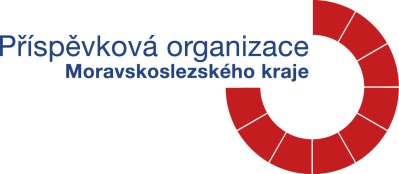 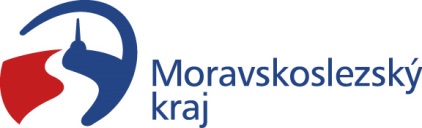                                                   příspěvková organizace                                             Výzva k podání nabídky na veřejnou zakázku s názvem„Parkoviště za budovou PPP F-M“Identifikační údaje zadavateleZadavatel si vyhrazuje právo:zrušit zadání veřejné zakázky,smlouvu neuzavřít.Předmět veřejné zakázky malého rozsahu:Název veřejné zakázky: „Parkoviště za budovou PPP F-M“Druh veřejné zakázky: zakázka malého rozsahu na stavební práce Předmětem veřejné zakázky malého rozsahu je výběr zhotovitele a uzavření smlouvy o dílo na realizaci akce „Parkoviště za budovou PPP F-M“.Podrobná specifikace je uvedena v:obchodních podmínkách (příloha č. 1)projektové dokumentaci stavby s názvem „Ing. Václav Jurga, Projekce, průzkumy, inženýrská a stavební činnost, Raškovice 285, 739 01 Pražmo (příloha č. 2) soupisu prací, dodávek a služeb, podmínkách pravomocného rozhodnutí, které vydal Magistrát města Frýdku-Místku, odbor územního rozvoje a stavebního řádu dne 1. 6. 2022 pod č. j. MMFM 78559/2022,Jsou-li v technické specifikaci uvedeny přímé či nepřímé odkazy na určité dodavatele nebo výrobky, nebo patenty na vynálezy, užitné vzory, průmyslové vzory, ochranné známky nebo označení původu, zadavatel u těchto výslovně umožňuje nabídnout dodavateli rovnocenné řešení.Podrobné požadavky a informace k této veřejné zakázce malého rozsahu jsou k dispozici na:  http://www.pppfm.cz/ a na webových stránkách kraje, tj. Výzva k podání nabídky, Obchodní podmínky vč. příloh a projektová dokumentace, viz Zadávací dokumentace. Dodavatelé budou o výběru nejvýhodnější nabídky či vyloučení z výběrového řízení či zrušení výběrového řízení informováni e-mailem.5.	Místo plnění:   pozemek v k. ú. Frýdek-Místek Místek, Palackého 130,  blíže viz obchodní podmínky.6.	Doba plnění: září – listopad  2022, blíže viz obchodní podmínky.Způsob hodnocení nabídek:1.	Ekonomická výhodnost bude hodnocena na základě nejnižší nabídkové ceny (váha 100%).2.	Hodnocena bude výše nabídkové ceny celkem v Kč uvedená dodavatelem v čl. IV. odst. 1 návrhu smlouvy, a to:v případě plátce DPH – cena celkem včetně DPH v případě neplátce DPH - cena celkemVýsledné pořadí hodnocených nabídek bude určeno seřazením nabídek od nejnižší nabídkové ceny v Kč          s DPH po nejvyšší.Požadavky stanovené pro zpracovatele nabídky:Nabídková cena bude stanovena jako cena nejvýše přípustná a konečná, uvedena v české měně a ve struktuře uvedené v obchodních podmínkách, tedy cena bez DPH, DPH a cena vč. DPH v čl. V. odst. 1. Tato cena bude obsahovat veškeré náklady spojené s realizací předmětu plnění veřejné zakázky.Nedílnou součástí nabídky bude naceněný Položkový rozpočet (viz Zadávací dokumentace), kdy dodavatel závazně dodrží členění, strukturu a rozsah položkového rozpočtu tak, jak je zpracován projektantem a tvoří přílohu č. 2 zadávacích podmínek. Dodavatel je povinen ocenit všechny položky. Údaje v takto zpracovaném výpočtu nabídkové ceny považuje zadavatel za limitní a závazné pro účely plnění předmětné veřejné zakázky. Dodavatel předloží písemný návrh smlouvy vč. příloh respektující požadavky uvedené v obchodních podmínkách (viz Zadávací dokumentace) doplněný na místech určených zadavatelem, podepsaný osobou oprávněnou podepisovat za dodavatele. Od obchodních podmínek se nelze odchýlit v neprospěch zadavatele. Údaje uvedené v návrhu smlouvy se nesmí lišit od údajů uvedených v jiné části nabídky dodavatele.Dodavatel ve své nabídce doloží, že není obchodní společností, ve které veřejný funkcionář uvedený v § 2 odst. 1 písm. c) zákona č. 159/2006 Sb., o střetu zájmů, ve znění pozdějších předpisů (člen vlády nebo vedoucí jiného ústředního správního úřadu, v jehož čele není člen vlády), nebo jím ovládaná osoba vlastní podíl představující alespoň 25% účast společníka v obchodní společnosti", a to formou čestného prohlášení. Vzor čestného prohlášení je obsažen v zadávací dokumentaci.Dodavatel ve své nabídce uvede kontaktní osobu ve věci zakázky, a to včetně kontaktní adresy, e-mailové adresy a telefonu.Zadavatel nepřipouští variantní řešení nabídky. Nabídka bude zpracována v českém jazyce.Zadavatel požaduje jako součást podané nabídky předložení veškeré textové a tabulkové části nabídky (včetně úředních dokladů) v elektronické formě ve formátu *.doc, *.docx, *.xls, *.xlsx nebo *.pdf. Zadavatel doporučuje, aby v elektronické formě nabídky bylo umožněno textové vyhledávání (vyjma úředních dokladů či jejich kopií). Každý dodavatel smí podat pouze jednu nabídku. Pokud dodavatel poruší podmínku uvedenou v předchozí větě, nebude žádná z jeho nabídek hodnocena.Požadovaná kvalifikace:Dodavatel předloží prostou kopii aktuálního výpisu z obchodního rejstříku, pokud je v něm zapsán, či výpis z jiné obdobné evidence, je-li v ní zapsán. Dodavatel, který není zapsán do obchodního rejstříku, doloží prostou kopii dokumentu, z něhož bude zřejmé, že je oprávněn jednat za smluvní stranu (např. oprávnění k podnikání, zřizovací listina, stanovy, doklad o přidělení IČO apod.). Nevyplývá-li toto oprávnění přímo z výše uvedených dokladů, doloží doklady, ze kterých toto oprávnění bude zřejmé (např. plná moc, jmenovací dekret, podpisový řád, organizační řád, stanovy apod.).Namísto předložení dokumentu požadovaného zadavatelem výše je dodavatel oprávněn prokázat svou kvalifikaci prostou kopií výpisu ze seznamu kvalifikovaných dodavatelů (obdobně podle § 228 zákona) nebo prostou kopií certifikátu vydaného v rámci systému certifikovaných dodavatelů (obdobně podle § 239 zákona).Dodavatel předloží analogicky dle § 74 zákona splnění základní způsobilosti formou čestného prohlášení, z jehož obsahu bude zřejmé, že dodavatel splňuje podmínky základní způsobilosti. Vzor čestného prohlášení je obsažen v zadávací dokumentaci. Čestné prohlášení nesmí být starší 3 měsíců přede dnem podání nabídky.Dodavatel v rámci technické kvalifikace předloží doklad pro osobu stavbyvedoucího – specialista na pozemní stavby, přičemž tato osoba musí mít: osvědčení o autorizaci dle zákona č. 360/1992 Sb., o výkonu povolání autorizovaných architektů a o výkonu povolání autorizovaných inženýrů a techniků činných ve výstavbě, ve znění pozdějších předpisů, popřípadě potvrzení o zápisu do seznamu registrovaných osob dle § 23 odst. 6 písm. e) citovaného zákona, pro obor „pozemní stavby“ nebo „dopravní stavby“.Dodavatel ve své nabídce předloží seznam nejméně 3 staveb obdobného charakteru a rozsahu, realizovaných za posledních 7 let, včetně uvedení doby plnění, názvu akce, nákladů stavby, objednatele, kterému byly služby poskytnuty a kontaktu na osobu odběratele pro ověření referencí a termínu realizace.Zadavatel si vyhrazuje právo ověřit si informace z nabídky, s ohledem na charakter těchto informací (dostupnost ve veřejně přístupných rejstřících apod.), bez nutnosti vyzývat dodavatele k doplnění/upřesnění nabídky. Vysvětlení, změny/doplnění zadávacích podmínekDodavatel je oprávněn po zadavateli požadovat vysvětlení zadávacích podmínek, a to formou žádosti v písemné podobě (tzn. např. e-mailem nebo datovou zprávou). Vysvětlení, změny či doplnění zadávacích podmínek může zadavatel poskytnout i bez předchozí žádosti.Vysvětlení či změny/doplnění zadávacích podmínek zadavatel uveřejní na:  http://www.pppfm.cz/ a na webových stránkách kraje. Zadavatel již nebude tyto informace zasílat duplicitně e-mailem. Doporučujeme proto průběžně sledovat aktuální informace k této veřejné zakázce na výše uvedených webových stránkách.Ostatní1.	Bude-li dodavatel považovat některé údaje uvedené v nabídce za obchodní tajemství, uvede tuto skutečnost do své nabídky, příslušnou část výrazně označí a stručně zdůvodní splnění zákonných podmínek pro označení údajů za obchodní tajemství.2.	Zadavatel nehradí dodavatelům náklady vzniklé z účasti v řízení.3.	Zadavatel v postavení správce osobních údajů tímto informuje ve smyslu čl. 13 Nařízení Evropského parlamentu a Rady (EU) 2016/679 o ochraně fyzických osob v souvislosti se zpracováním osobních údajů a o volném pohybu těchto údajů (dále jen „GDPR“) účastníky výběrového řízení o zpracování osobních údajů za účelem realizace výběrového řízení v rámci veřejné zakázky malého rozsahu podle § 31 zákona č. 134/2016 Sb., o zadávání veřejných zakázek, ve znění pozdějších předpisů (dále jako „ZZVZ“). Zadavatel může v rámci realizace výběrového řízení zpracovávat osobní údaje dodavatelů a jejich poddodavatelů           (z řad FO podnikajících), členů statutárních orgánů a kontaktních osob dodavatelů a jejich poddodavatelů, osob, prostřednictvím kterých je dodavatelem prokazována kvalifikace, členů realizačního týmu dodavatele a skutečných majitelů dodavatele. Zadavatel bude zpracovávat osobní údaje pouze v rozsahu nezbytném pro realizaci výběrového řízení a pouze po dobu stanovenou právními předpisy. Subjekty údajů jsou oprávněny uplatňovat jejich práva dle čl. 13 až 22 GDPR v písemné formě na adrese sídla zadavatele.Uchazečům bude umožněna prohlídka místa plnění, a to dne 20. 6. a 21. 6.  2022  v 10:00 hodin se srazem za budovou poradny, Palackého 130 ve Frýdku-Místku.Pokyny pro nakládání s nabídkou:Nabídku v písemné (tj. listinné) formě v jednom vyhotovení doručte, prosím, neprodleně v uzavřené obálce s uvedením zpáteční adresy dodavatele (v levém horním rohu) a dále označenou:poštou na uvedenou adresu: Pedagogicko-psychologická poradna, Frýdek-Místek, Palackého 130, 738 01  Frýdek-Místeknebo osobně – u administrativní pracovnice  : Pedagogicko-psychologická poradna, Frýdek-Místek, Palackého 130nejpozději však do 29. 6.  2022 do 10:00 hodin.Lhůta pro podání nabídek končí dne   29. 6.  2022 v 10:00 hodin.Nabídka, která nebude zadavateli doručena ve lhůtě, způsobem stanoveným v této výzvě, se nepovažuje za podanou a v průběhu zadávacího řízení se k ní nepřihlíží.Mgr. Miroslava Šigutová, ředitelka školyoprávněná osoba zadavatelePříloha č. 1 obchodní podmínky – návrh smlouvyPříloha č. 2  projektová dokumentace včetně výkazu výměrPříloha č. 3 vzor čestného prohlášeníNázev zadavatele:Pedagogicko-psychologická poradna, Frýdek-Místek, příspěvková organizacePrávní forma zadavatele:příspěvková organizaceSídlo zadavatele:Palackého 130, 738 01  Frýdek-MístekIČO a DIČ zadavatele:60045922Oprávněná osoba zadavatele:Mgr. Miroslava  Šigutová,  ředitelka Kontaktní osoba:Mgr. Miroslava ŠigutováTelefon:+420 558 432 087Fax:E-mail:reditel@pppfm.czURL adresa: http://www.pppfm.cz/Profil zadavatele:VEŘEJNÁ ZAKÁZKA„Parkoviště za budovou PPP F-M“NEOTEVÍRAT!